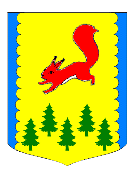 КРАСНОЯРСКИЙ КРАЙПИРОВСКИЙ МУНИЦИПАЛЬНЫЙ ОКРУГПИРОВСКИЙ ОКРУЖНОЙ СОВЕТ ДЕПУТАТОВРЕШЕНИЕО внесении изменений в решение Кириковского сельского Совета депутатов № 8-18р от 17.12.2019г.  «О бюджете сельского поселения  Кириковского сельсовета Пировского района на 2020 год и плановый период 2021-2022 годов» На основании Федерального закона от 06.10.2003 N 131-ФЗ "Об общих принципах организации местного самоуправления в Российской Федерации", Уставом Пировского муниципального округа Красноярского края, Пировский окружной Совет депутатом РЕШИЛ:1. Внести в Решение Кириковского сельского Совета депутатов № 8-18р от 17.12.2019г  «О бюджете сельского поселения Кириковского сельсовета Пировского района на 2020 год и плановый период 2021-2022 годов» следующие изменения:1) в статье 1, пункт 1:в подпункте 1.1 цифры «11443,22 тыс.руб.» заменить цифрами «11364,06 тыс.руб.»;в подпункте 1.2 цифры «11719,01 тыс.руб.» заменить цифрами «11639,85 тыс.руб.».2) в решении приложения 1, 4, 5, 6, 8  изложить в новой редакции согласно приложениям 1, 2, 3, 4, 5,  к настоящему решению;2. Решение вступает в силу с момента подписания и подлежит официальному опубликованию в районной газете «Заря».Источники внутреннего финансирования дефицита бюджета сельского поселения Кириковского сельсовета Пировского районаДоходы бюджета сельского поселения Кириковского сельсовета Пировского района на 2020 годРаспределение бюджетных ассигнований по разделами подразделам бюджетной классификации расходов бюджетов Российской Федерации на 2020 годВедомственная структура расходов бюджета сельского поселения  Кириковского сельсовета Пировского района на 2020 годРаспределение бюджетных ассигнований по целевым статьям (муниципальным программам Кириковского сельсовета и непрограммным направлениям деятельности), группам и подгруппам видов расходов, разделам, подразделам классификации расходов бюджета сельского поселения Кириковского сельсовета Пировского района на 2020  год29.12.2020с. Пировское                     № 7-62рПредседатель Пировского окружного Совета депутатов___________Г.И. Костыгина                       Глава Пировского                        муниципального округа                       ___________А.И. ЕвсеевПриложение 1	к  Решению Пировского окружного Совета депутатов «О внесении изменений в Решение сельского Совета депутатов № 8-18р от 17.12.2019г  «О бюджете сельского поселения  Кириковского сельсовета Пировского района на 2020 год и плановый период 2021-2022 годов» от 29.12.2020 №7-62р№ строкиКод бюджетной классификацииНаименование показателя2020 годСумма2131813 01 00 00 00 00 0000 000Источники внутреннего финансирования дефицитов бюджетов275,792в том числе3813 01 03 00 00 00 0000 000                                                       Бюджетные кредиты от других бюджетов бюджетной системы Российской Федерации    0,004813 01 03 01 00 00 0000 000                                                       Бюджетные кредиты от других бюджетов бюджетной системы Российской Федерации в валюте Российской Федерации 0,005813 01 03 01 00 00 0000 700                   Получение бюджетных кредитов от других бюджетов бюджетной системы Российской Федерации                                                                                       0,006813 01 03 01 00 10 0000 710Получение кредитов от других бюджетов бюджетной системы Российской Федерации бюджетами муниципальных районов в валюте Российской Федерации0,007813 01 03 00 00 00 0000 800                     Погашение бюджетных кредитов, полученных от других бюджетов бюджетной системы Российской Федерации                                             0,008813 01 03 00 00 10 0000 810Погашение бюджетных кредитов, полученных от других бюджетов бюджетной системы Российской Федерации в валюте Российской Федерации0,009813 01 05 00 00 00 0000 000Изменение остатков средств на счетах по учету средств бюджета275,7910813 01 05 02 00 00 0000 500 Увеличение прочих остатков средств бюджета-11364,0611813 01 05 02 01 00 0000 510Увеличение прочих остатков денежных средств бюджетов-11364,0612813 01 05 02 01 10 0000 510Увеличение прочих остатков денежных средств бюджетов муниципальных районов-11364,0613813 01 05 02 00 00 0000 600                     Уменьшение прочих остатков бюджетных средств11639,8514813 01 05 02 01 00 0000 610Уменьшение прочих остатков денежных средств бюджетов11639,8515813 01 05 02 01 10 0000 610Уменьшение прочих остатков денежных средств бюджета муниципальных районов                     11639,8516813 01 06 00 00 00 0000 000   Иные источники внутреннего финансирования дефицитов бюджетов              0,0017813 01 06 05 00 00 0000 000Бюджетные кредиты, предоставленные внутри страны в валюте Российской Федерации    0,0018813 01 06 05 00 00 0000 600Возврат бюджетных кредитов, предоставленных внутри страны в валюте Российской Федерации0,0019813 01 06 05 01 00 0000 600Возврат бюджетных кредитов, предоставленных юридическим лицам  в валюте Российской Федерации0,0020813 01 06 05 01 10 0000 640Возврат бюджетных кредитов, предоставленных юридическим лицам из бюджетов муниципальных районов в валюте Российской Федерации0,00Приложение 2	к  Решению Пировского окружного Совета депутатов «О внесении изменений в Решение сельского Совета депутатов № 8-18р от 17.12.2019г  «О бюджете сельского поселения  Кириковского сельсовета Пировского района на 2020 год и плановый период 2021-2022 годов»от 29.12.2020 №7-62р№АдмКод бюджетной классификацииНаименованиеСумма тыс.руб. 2020год10001 00 00000 00 0000 000Налоговые и неналоговые доходы1062,4621821 01 00000 00 0000 000 000Налоги на прибыль, доходы131,7831821 01 02000 01 0000 110Налог на доходы физических лиц131,7841821 01 02010 01 0000 110Налог на доходы физических лиц с доходов, источником которых является налоговый агент, за исключением доходов, в отношении которых исчисление и уплата налога осуществляются в соответствии со статьями 227, 227.1 и 228 Налогового кодекса Российской Федерации131,7451821 01 02030 01 0000 110Налог на доходы физических лиц с доходов, полученных физическими лицами в соответствии со статьей 228 Налогового кодекса Российской Федерации0,0461001 03 00000 00 0000 000Налоги на товары (работы, услуги), реализуемые на территории Российской Федерации70,9871001 03 02000 01 0000 110Акцизы по подакцизным товарам (продукции), производимым на территории Российской Федерации70,9881001 03 02230 01 0000 110Доходы от уплаты акцизов на дизельное топливо, подлежащие распределению между бюджетами субъектов Российской Федерации и местными бюджетами с учетом установленных дифференцированных нормативов отчислений в местные бюджеты32,7591001 03 02231 01 0000 110Доходы от уплаты акцизов на дизельное топливо, подлежащие распределению между бюджетами субъектов Российской Федерации и местными бюджетами с учетом установленных дифференцированных нормативов отчислений в местные бюджеты (по нормативам, установленным Федеральным законом о федеральном бюджете в целях формирования дорожных фондов субъектов Российской Федерации)32,75101001 03 02240 01 0000 110Доходы от уплаты акцизов на моторные масла для дизельных и (или) карбюраторных (инжекторных) двигателей, подлежащие распределению между бюджетами субъектов Российской Федерации и местными бюджетами с учетом установленных дифференцированных нормативов отчислений в местные бюджеты0,23111001 03 02241 01 0000 110Доходы от уплаты акцизов на моторные масла для дизельных и (или) карбюраторных (инжекторных) двигателей, подлежащие распределению между бюджетами субъектов Российской Федерации и местными бюджетами с учетом установленных дифференцированных нормативов отчислений в местные бюджеты (по нормативам, установленным Федеральным законом о федеральном бюджете в целях формирования дорожных фондов субъектов Российской Федерации)0,23121001 03 02250 01 0000 110Доходы от уплаты акцизов на автомобильный бензин, подлежащие распределению между бюджетами субъектов Российской Федерации и местными бюджетами с учетом установленных дифференцированных нормативов отчислений в местные бюджеты44,02131001 03 02251 01 0000 110Доходы от уплаты акцизов на автомобильный бензин, подлежащие распределению между бюджетами субъектов Российской Федерации и местными бюджетами с учетом установленных дифференцированных нормативов отчислений в местные бюджеты (по нормативам, установленным Федеральным законом о федеральном бюджете в целях формирования дорожных фондов субъектов Российской Федерации)44,02141001 03 02260 01 0000 110Доходы от уплаты акцизов на прямогонный бензин, подлежащие распределению между бюджетами субъектов Российской Федерации и местными бюджетами с учетом установленных дифференцированных нормативов отчислений в местные бюджеты-6,02151001 03 02261 01 0000 110Доходы от уплаты акцизов на прямогонный бензин, подлежащие распределению между бюджетами субъектов Российской Федерации и местными бюджетами с учетом установленных дифференцированных нормативов отчислений в местные бюджеты (по нормативам, установленным Федеральным законом о федеральном бюджете в целях формирования дорожных фондов субъектов Российской Федерации)-6,02161821 05 00000 00 0000 000Налоги на совокупный доход267,95171821 05 03000 01 0000 110Единый сельскохозяйственный налог267,95181821 05 03010 01 0000 110Единый сельскохозяйственный налог267,95191821 06 00000 00 0000 000Налоги на имущество 102,23201821 06 01000 00 0000 000Налог на имущество физических лиц17,72211821 06 01030 10 0000 110Налог на имущество физических лиц, взимаемый по ставкам, применяемым к объектам налогообложения, расположенным в границах поселений17,72221821 06 06000 00 0000 110Земельный налог84,51231821 06 06030 00 0000 110Земельный налог с организаций32,99241821 06 06033 10 0000 110Земельный налог с организаций, обладающих земельными участками, расположенными в границах сельских поселений32,99251821 06 06040 00 0000 110Земельный налог с физических лиц51,52261821 06 06043 10 0000 110Земельный налог с физических лиц, обладающих земельным участком, расположенных в границах сельских поселений51,52278131 08 00000 00 0000 000Государственная пошлина1,20288131 08 04000 01 0000 110Государственная пошлина за совершение нотариальных действий(за исключением действий, совершаемых консульскими учреждениями Российской Федерации)1,20298131 08 04020 01 0000 110Государственная пошлина за совершение нотариальных действий должностными лицами органов местного самоуправления, уполномоченными в соответствии с законодательными актами Российской Федерации на совершение нотариальных действий1,20308131 11 00000 00 0000 000Доходы от использования имущества, находящегося в государственной и муниципальной собственности12,70318131 11 05000 10 0000 120Доходы, получаемые в виде арендной платы, либо иной платы за передачу в возмездное пользование государственного и муниципального имущества (за исключением имущества бюджетных и автономных учреждений, а также имущества государственных и муниципальных унитарных предприятий, в том числе казенных12,70328131 11 05035 10 0000 120Доходы от сдачи в аренду имущества, находящегося в оперативном управлении органов управления сельских поселений и созданных ими учреждений (за исключением имущества муниципальных бюджетных и автономных учреждений)12,70338131 13 00000 00 0000 000Доходы от оказания платных услуг (работ) и компенсации затрат государства474,52348131 13 02000 00 0000 130Доходы от компенсации затрат государства474,52358131 13 02065 10 0000 130Доходы, поступающие в порядке возмещения расходов, понесенных в связи с эксплуатацией имущества сельских поселений474,52368131 16 00000 00 0000 000Штрафы, санкции, возмещение ущерба1,10378131 16 02000 00 0000 140Денежные взыскания (штрафы) за нарушение антимонопольного законодательства в сфере конкуренции на товарных рынках, защиты конкуренции на рынке финансовых услуг, законодательства о естественных монополиях и законодательства о государственном регулировании цен (тарифов)1,10388131 16 02020 02 0000 140Административные штрафы, установленные законами субъектов Российской Федерации    об административных правонарушениях, за нарушение муниципальных правовых актов1,10398132 00 00000 00 0000 000Безвозмездные поступления10301,60408132 02 00000 00 0000 000Безвозмездные поступления от других бюджетов бюджетной системы  Российской Федерации10141,36418132 02 10000 00 0000 150Дотации бюджетам бюджетной системы Российской Федерации6255,74428132 02 15001 00 0000 150Дотации на выравнивание бюджетной обеспеченности321,51438132 02 15001 10 0000 150Дотации бюджетам сельских поселений на выравнивание бюджетной обеспеченности из субъекта Российской Федерации321,51448132 02 16001 00 0000 150Дотации на выравнивание бюджетной обеспеченности5934,23458132 02 16001 10 0000 150Дотации бюджетам сельских поселений на выравнивание бюджетной обеспеченности из бюджетов муниципальных районов5934,23468132 02 30000 00 0000 150Субвенции бюджетам бюджетной системы Российской Федерации91,30478132 02 30024 10 7514 150Субвенции бюджетам сельских поселений на выполнение передаваемых полномочий субъектов Российской Федерации(на создание и обеспечение деятельности административных комиссий)2,54488132 02 35118 00 0000 150Субвенции бюджетам на осуществление первичного воинского учета на территориях, где отсутствуют военные комиссариаты88,76498132 02 35118 10 0000 150Субвенции бюджетам сельских поселений на осуществление первичного воинского учета на территориях, где отсутствуют военные комиссариаты88,76508132 02 40000 00 0000 150Иные межбюджетные трансферты3794,32518132 02 49999 00 0000 150Прочие межбюджетные трансферты, передаваемые бюджетам 3794,32528132 02 49999 10 1003 150Прочие межбюджетные трансферты, передаваемые бюджетам сельских поселений (на поддержку мер по обеспечению сбалансированности)2847,96538132 02 49999 10 7412 150Прочие межбюджетные трансферты, передаваемые бюджетам сельских поселений (на обеспечение первичных мер пожарной)35,36548132 02 49999 10 7508 150Прочие межбюджетные трансферты, передаваемые бюджетам сельских поселений на содержание автомобильных дорог общего пользования местного значения за счет средств дорожного фонда Красноярского края в рамках подпрограммы "Дороги Красноярья" государственной программы Красноярского края "Развитие транспортной системы"181,30558132 02 49999 10 7509 150Прочие межбюджетные трансферты, передаваемые бюджетам сельских поселений (на капитальный ремонт и ремонт автомобильных дорог общего пользования местного значения за счет средств дорожного фонда Красноярского)356,06568132 02 49999 10 1036 150Прочие межбюджетные трансферты, передаваемые бюджетам сельских поселений (на частичное финансирование (возмещение) расходов на повышение с 1 июня 2020 года размеров оплаты труда отдельным категориям работников бюджетной сферы Красноярского края)245,20578132 02 49999 10 1060 150Прочие межбюджетные трансферты, передаваемые бюджетам сельских поселений (на реализацию мероприятий, направленных на повышение безопасности дорожного движения, за счет средств дорожного фонда Красноярского края)24,59588132 02 49999 10 7745 150Прочие межбюджетные трансферты, передаваемые бюджетам сельских поселений (за содействие развитию налогового потенциала)103,85598132 040000000 0000000Безвозмездные поступления от негосударственных организаций10,00608132 040509910 0000150Безвозмездные поступления от негосударственных организаций в бюджеты сельских поселений10,00618132 040500010 0000150Прочие безвозмездные поступления от негосударственных организаций в бюджеты сельских поселений10,00628132 07 00000 00 0000 000Прочие безвозмездные поступления в бюджеты сельских поселений 150,24638132 07 05030 10 0000 150Прочие безвозмездные поступления в бюджеты сельских поселений150,2464ВСЕГО:11364,06Приложение 3	к  Решению Пировского окружного Совета депутатов «О внесении изменений в Решение сельского Совета депутатов № 8-18р от 17.12.2019г  «О бюджете сельского поселения  Кириковского сельсовета Пировского района на 2020 год и плановый период 2021-2022 годов»от 29.12.2020 №7-62р№ строкиНаименование показателя бюджетной классификацииРаздел, подразделСумма на  2020 год1231Общегосударственные вопросы01004959,152Функционирование высшего должностного лица субъекта Российской  Федерации и муниципального образования0102751,183Функционирование Правительства Российской Федерации, высших исполнительных органов государственной власти субъектов Российской Федерации, местных администраций01044193,884Обеспечение деятельности финансовых, налоговых и таможенных органов и органов финансового (финансово-бюджетного) надзора01066,555Резервные фонды01115,006Другие общегосударственные вопросы01132,547Национальная оборона020088,768Мобилизационная и вневойсковая подготовка020388,769Национальная безопасность и правоохранительная деятельность0300538,3910Защита населения и территории от чрезвычайных ситуаций природного и техногенного характера, гражданская оборона03093,0011Обеспечение пожарной безопасности0310535,3912Национальная экономика0400677,6913Дорожное хозяйство (дорожные фонды)0409677,6914Жилищно-коммунальное хозяйство05002005,8715Коммунальное хозяйство05021349,9316Благоустройство0503645,9417Другие вопросы в области жилищно-коммунального хозяйства050510,0018Культура, кинематография08003309,9919Культура08013309,9920Социальная политика100060,0021Пенсионное обеспечение100160,00ВсегоВсего11639,85Приложение 4	к  Решению Пировского окружного Совета депутатов «О внесении изменений в Решение сельского Совета депутатов № 8-18р от 17.12.2019г  «О бюджете сельского поселения  Кириковского сельсовета Пировского района на 2020 год и плановый период 2021-2022 годов» от 29.12.2020 №7-62р№ строкиНаименование главных распорядителей и наименование показателей бюджетной классификацииКод ведомстваРаздел, подразделЦелевая статьяВид расходовСумма на          2020 годСумма на          2020 год12345661Администрация Кириковского сельсовета Пировского района Красноярского края8132Общегосударственные вопросы81301004959,154959,153Функционирование высшего должностного лица субъекта Российской Федерации и органа местного самоуправления8130102751,18751,184Непрограммные расходы главы муниципального образованию и органа местного самоуправления81301023100000000751,18751,185Функционирование главы муниципального образования и органа местного самоуправления81301023110000000751,18751,186Руководство и управление в сфере установленных функций органов местного самоуправления в рамках непрограммных расходов81301023110000280751,18751,187Расходы на выплаты персоналу в целях обеспечения выполнения функций государственными (муниципальными) органами, казенными учреждениями, органами управления государственными внебюджетными фондами 81301023110000280100751,18751,188Расходы на выплаты персоналу государственных  (муниципальных) органов81301023110000280120751,18751,189Функционирование Правительства Российской Федерации, высших органов исполнительной власти субъектов Российской Федерации, местных администраций81301044193,884193,8810Непрограммные расходы главы поселения и органа местного самоуправления813010431000000004193,884193,8811Функционирование главы поселения и органа местного самоуправления813010431100000004193,884193,8812Руководство и управление в сфере установленных функций органов местного самоуправления в рамках непрограммных расходов813010431100002803119,203119,2013Расходы на выплаты персоналу в целях обеспечения выполнения функций государственными (муниципальными) органами, казенными учреждениями, органами управления государственными внебюджетными фондами 813010431100002801001489,081489,0814Расходы на выплаты персоналу государственных  (муниципальных) органов813010431100002801201489,081489,0815Закупка товаров, работ и услуг для обеспечения государственных (муниципальных) нужд813010431100002802001627,571627,5716Иные закупки товаров, работ и услуг для обеспечения государственных (муниципальных) нужд813010431100002802401627,571627,5717Иные бюджетные ассигнования813010431100002808002,552,5518Уплата прочих налогов, сборов и иных платежей813010431100002808502,552,5519Руководство и управление в сфере установленных функций органов местного самоуправления в рамках непрограммных расходов (оплата труда работников , не отнесенных к муниципальным должностям и должностям муниципальной службы)813010431100002811074,681074,6820Расходы на выплаты персоналу в целях обеспечения выполнения функций государственными (муниципальными) органами, казенными учреждениями, органами управления государственными внебюджетными фондами 813010431100002811001074,681074,6821Расходы на выплаты персоналу государственных  (муниципальных) органов813010431100002811201074,681074,6822Обеспечение деятельности финансовых, налоговых и таможенных органов и органов финансового (финансово-бюджетного) надзора81301066,556,5523Непрограммные расходы поселений прочие межбюджетные трансферты813010637000000006,556,5524Прочие межбюджетные трансферты813010637100000006,556,5525Прочие межбюджетные трансферты813010637100003306,556,5526Межбюджетные трансферты813010637100003305006,556,5527Иные межбюджетные трансферты813010637100003305406,556,5528Резервные фонды81301115,05,029Резервный фонд  поселения в рамках непрограммных расходов 813011133000000005,05,030Резервные фонды местных администраций813011133100000005,05,031Иные бюджетные ассигнования813011133100003105,05,032Иные бюджетные ассигнования813011133100003108005,05,033Резервные средства813011133100003108705,05,034Другие общегосударственные вопросы81301132,542,5435Непрограммные расходы для обеспечению деятельности административных комиссий813011334000000002,542,5436Функционирование Постоянного представительства Красноярского края при Правительстве Российской Федерации813011334100000002,542,5437Полномочия по созданию и обеспечению деятельности административных комиссий813011334100751402,542,5438Закупка товаров, работ и услуг для обеспечения государственных (муниципальных) нужд813011334100751402002,542,5439Иные закупки товаров, работ и услуг для обеспечения государственных (муниципальных) нужд813011334100751402402,542,5440Национальная оборона813020088,7688,7641Мобилизационная и вневойсковая подготовка813020388,7688,7642Непрограммные расходы  на осуществление полномочий по первичному воинскому учету на территориях, где отсутствуют военные комиссариаты8130203350000000088,7688,7643Субвенции бюджетам на осуществление полномочий по первичному воинскому учету на территориях, где отсутствуют военные комиссариаты8130203351000000088,7688,7644Расходы на выплаты персоналу в целях обеспечения выполнения функций государственными (муниципальными) органами, казенными учреждениями, органами управления государственными внебюджетными фондами 8130203351005118010080,1680,1645Расходы на выплаты персоналу государственных  (муниципальных) органов8130203351005118012080,1680,1646Закупка товаров, работ и услуг для обеспечения государственных (муниципальных) нужд813020335100511802008,608,6047Иные закупки товаров, работ и услуг для обеспечения государственных (муниципальных) нужд813020335100511802408,608,6048Национальная безопасность и правоохранительная деятельность8130300538,39538,3949Защита населения и территории от чрезвычайных ситуаций природного и техногенного характера, гражданская оборона81303093,003,0050Муниципальная программа «Обеспечение жизнедеятельности на территории Кириковского сельсовета»813030901000000003,003,0051Подпрограмма  «Меры по противодействию терроризму и экстремизму на территории Кириковского сельсовета»  813030901400000003,003,0052Расходы для проведения мероприятий направленных на противодействие терроризму и ЧС  в рамках подпрограммы «Меры по противодействию терроризму и экстремизму на территории Кириковского сельсовета»  муниципальной программы Кириковского сельсовета «Обеспечение жизнедеятельности на территории Кириковского сельсовета»813030901400791103,003,0053Закупка товаров, работ и услуг для обеспечения государственных (муниципальных) нужд813030901400791102003,003,0054Иные закупки товаров, работ и услуг для обеспечения государственных (муниципальных) нужд813030901400791102403,003,0055Обеспечение пожарной безопасности8130310535,39535,3956Муниципальная программа «Обеспечение жизнедеятельности на территории Кириковского сельсовета»81303100100000000535,39535,3957Подпрограмма «Комплекс мероприятий по обеспечению комфортного проживания населения Кириковского сельсовета»81303100110000000535,39535,3958Субсидии бюджетам сельских поселений на обеспечение первичных мер пожарной безопасности8130310011007412035,3635,3659Закупка товаров, работ и услуг для обеспечения государственных (муниципальных) нужд8130310011007412020035,3635,3660Иные закупки товаров, работ и услуг для обеспечения государственных (муниципальных) нужд8130310011007412024035,3635,3661Расходы для проведения мероприятий направленных на обеспечение первичных мер противопожарной безопасности в рамках подпрограммы  «Комплекс мероприятий по обеспечению комфортного проживания населения Кириковского сельсовета» муниципальной программы Кириковского сельсовета «Обеспечение жизнедеятельности на территории Кириковского сельсовета»81303100110079050396,18396,1862Закупка товаров, работ и услуг для обеспечения государственных (муниципальных) нужд81303100110079050200396,18396,1863Иные закупки товаров, работ и услуг для обеспечения государственных (муниципальных) нужд81303100110079050240396,18396,1864Прочие межбюджетные трансферты, передаваемые бюджетам сельских поселений (за содействие развитию налогового потенциала)813031001100S7450103,85103,8565Закупка товаров, работ и услуг для обеспечения государственных (муниципальных) нужд813031001100S7450200103,85103,8566Иные закупки товаров, работ и услуг для обеспечения государственных (муниципальных) нужд813031001100S7450240103,85103,8567Национальная экономика8130400677,69677,6968Дорожное хозяйство (дорожные фонды)8130409677,69677,6969Муниципальная программа «Обеспечение жизнедеятельности на территории Кириковского сельсовета»81304090100000000677,69677,6970Подпрограмма  «Содержание улично-дорожной сети и освещения на территории Кириковского сельсовета» 81304090120000000677,69677,6971Прочие межбюджетные трансферты, передаваемые бюджетам сельских поселений на содержание автомобильных дорог общего пользования местного значения за счет средств дорожного фонда Красноярского края в рамках подпрограммы "Дороги Красноярья" государственной программы Красноярского края "Развитие транспортной системы"81304090120075080181,30181,3072Закупка товаров, работ и услуг для обеспечения государственных (муниципальных) нужд81304090120075080200181,30181,3073Иные закупки товаров, работ и услуг для обеспечения государственных (муниципальных) нужд81304090120075080240181,30181,3074Расходы для проведения мероприятий направленных на содержание внутри поселенческих  в рамках подпрограммы «Содержание улично-дорожной сети и освещения на территории Кириковского сельсовета» муниципальной программы Кириковского сельсовета «Обеспечение жизнедеятельности на территории Кириковского сельсовета»81304090120079070104,60104,6075Закупка товаров, работ и услуг для обеспечения государственных (муниципальных) нужд81304090120079070200104,60104,6076Иные закупки товаров, работ и услуг для обеспечения государственных (муниципальных) нужд81304090120079070240104,60104,6077Межбюджетные трансферты, передаваемые бюджетам сельских поселений на капитальный ремонт и ремонт автомобильных дорог общего пользования местного значения за счет средств дорожного фонда Красноярского края в рамках подпрограммы «Дороги Красноярья» государственной программы Красноярского края «Развитие транспортной системы»81304090120075090356,06356,0678Закупка товаров, работ и услуг для обеспечения государственных (муниципальных) нужд81304090120075090200356,06356,0679Иные закупки товаров, работ и услуг для обеспечения государственных (муниципальных) нужд81304090120075090240356,06356,0680Софинансирование на осуществление дорожной деятельности в отношении автомобильных дорог общего пользования местного значения в рамках подпрограммы «Содержание улично-дорожной сети и освещения, повышение безопасности дорожного движения  на территории Кириковского сельсовета» муниципальной программы Кириковского сельсовета «Обеспечение жизнедеятельности на территории Кириковского сельсовета»813040901200850802,172,1781Закупка товаров, работ и услуг для обеспечения государственных (муниципальных) нужд813040901200850802002,172,1782Иные закупки товаров, работ и услуг для обеспечения государственных (муниципальных) нужд813040901200850802402,172,1783Софинансирование на капитальный ремонт и ремонт автомобильных дорог общего пользования местного значения за счет средств дорожного фонда Красноярского края в рамках подпрограммы «Содержание улично-дорожной сети и освещения, повышение безопасности дорожного движения  на территории Кириковского сельсовета» муниципальной программы Кириковского сельсовета «Обеспечение жизнедеятельности на территории Кириковского сельсовета»813040901200S50903,563,5684Закупка товаров, работ и услуг для обеспечения государственных (муниципальных) нужд813040901200S50902003,563,5685Иные закупки товаров, работ и услуг для обеспечения государственных (муниципальных) нужд813040901200S50902403,563,5686Субсидии бюджетам муниципальных образований на реализацию мероприятий, направленных на повышение безопасности дорожного движения за счет средств дорожного фонда Красноярского края в рамках подпрограммы «Содержание улично-дорожной сети и освещения, повышение безопасности дорожного движения  на территории Кириковского сельсовета» муниципальной программы Кириковского сельсовета «Обеспечение жизнедеятельности на территории Кириковского сельсовета»8130409012R31060130,0030,0087Закупка товаров, работ и услуг для обеспечения государственных (муниципальных) нужд8130409012R31060120030,0030,0088Иные закупки товаров, работ и услуг для обеспечения государственных (муниципальных) нужд8130409012R31060124030,0030,0089Жилищно-коммунальное хозяйство81305002005,872005,8790Коммунальное хозяйство81305021349,931349,9391Муниципальная программа «Обеспечение жизнедеятельности на территории Кириковского сельсовета»813050201000000001349,931349,9392Подпрограмма «Комплекс мероприятий по обеспечению комфортного проживания населения Кириковского сельсовета»813050201100000001349,931349,9393Расходы для проведения мероприятий направленных на благоустройств и обслуживание объектов ЖКХ  в рамках подпрограммы  «Комплекс мероприятий по обеспечению комфортного проживания населения Кириковского сельсовета» муниципальной программы Кириковского сельсовета «Обеспечение жизнедеятельности на территории Кириковского сельсовета»813050201100790301026,711026,7194Расходы на выплаты персоналу в целях обеспечения выполнения функций государственными (муниципальными) органами, казенными учреждениями, органами управления государственными внебюджетными фондами 81305020110079030100754,80754,8095Расходы на выплаты персоналу казенных учреждений81305020110079030110754,80754,8096Закупка товаров, работ и услуг для обеспечения государственных (муниципальных) нужд81305020110079030200244,46244,4697Иные закупки товаров, работ и услуг для обеспечения государственных (муниципальных) нужд81305020110079030240244,46244,4698Иные бюджетные ассигнования8130502011007903080027,4527,4599Уплата прочих налогов, сборов и иных платежей8130502011007903085027,4527,45100Расходы для проведения мероприятий по организации водоснабжения населения за счет добровольных пожертвований в рамках подпрограммы  «Комплекс мероприятий по обеспечению комфортного проживания населения Кириковского сельсовета» муниципальной программы Кириковского сельсовета «Обеспечение жизнедеятельности на территории Кириковского сельсовета»81305020110079100185,45185,45101Закупка товаров, работ и услуг для обеспечения государственных (муниципальных) нужд81305020110079100200185,45185,45102Иные закупки товаров, работ и услуг для обеспечения государственных (муниципальных) нужд81305020110079100240185,45185,45 103Субсидии бюджетам муниципальных образований за содействие развитию налогового потенциала в рамках непрограммных расходов отдельных органов местного самоуправления813050201100S7450137,77137,77104Закупка товаров, работ и услуг для обеспечения государственных (муниципальных) нужд813050201100S7450200137,77137,77105Иные закупки товаров, работ и услуг для обеспечения государственных (муниципальных) нужд813050201100S7450240137,77137,77106Благоустройство8130503645,94645,94107Муниципальная программа «Обеспечение жизнедеятельности на территории Кириковского сельсовета»81305030100000000645,94645,94108Подпрограмма «Комплекс мероприятий по обеспечению комфортного проживания населения Кириковского сельсовета»8130503011000000095,9695,96109Расходы для проведения мероприятий по сбору, вывозу и утилизации  отходов, в рамках подпрограммы  «Комплекс мероприятий по обеспечению комфортного проживания населения Кириковского сельсовета» муниципальной программы Кириковского сельсовета «Обеспечение жизнедеятельности на территории Кириковского сельсовета»8130503011007901063,2963,29110Закупка товаров, работ и услуг для обеспечения государственных (муниципальных) нужд8130503011007901020063,2963,29111Иные закупки товаров, работ и услуг для обеспечения государственных (муниципальных) нужд8130503011007901024063,2963,29112Расходы для проведения мероприятий направленных на благоустройств и обслуживание объектов ЖКХ  в рамках подпрограммы  «Комплекс мероприятий по обеспечению комфортного проживания населения Кириковского сельсовета» муниципальной программы Кириковского сельсовета «Обеспечение жизнедеятельности на территории Кириковского сельсовета»813050301100790307,407,40113Расходы на выплаты персоналу в целях обеспечения выполнения функций государственными (муниципальными) органами, казенными учреждениями, органами управления государственными внебюджетными фондами 813050301100790301007,407,40114Расходы на выплаты персоналу казенных учреждений813050301100790301107,407,40115Расходы для проведения мероприятий направленных на благоустройств и обслуживание объектов ЖКХ  в рамках подпрограммы  «Комплекс мероприятий по обеспечению комфортного проживания населения Кириковского сельсовета» муниципальной программы Кириковского сельсовета «Обеспечение жизнедеятельности на территории Кириковского сельсовета»8130503011007903025,2725,27116Закупка товаров, работ и услуг для обеспечения государственных (муниципальных) нужд8130503011007903020025,2725,27117Иные закупки товаров, работ и услуг для обеспечения государственных (муниципальных) нужд8130503011007903024025,2725,27118Муниципальная программа «Обеспечение жизнедеятельности на территории Кириковского сельсовета»81305030100000000549,98549,98119Подпрограмма «Содержание улично-дорожной сети и освещения на территории Кириковского сельсовета»81305030120000000549,98549,98120Расходы для проведения мероприятий направленных на содержание сетей наружного освещения  в рамках подпрограммы «Содержание улично-дорожной сети и освещения на территории Кириковского сельсовета» муниципальной программы Кириковского сельсовета «Обеспечение жизнедеятельности на территории Кириковского сельсовета»81305030120079080548,38548,38121Закупка товаров, работ и услуг для обеспечения государственных (муниципальных) нужд81305030120079080200548,38548,38122Иные закупки товаров, работ и услуг для обеспечения государственных (муниципальных) нужд81305030120079080240548,38548,38123Расходы на содержание сетей наружного освещения в целях обеспечения безопасности дорожного движения за счет добровольных пожертвований в рамках подпрограммы «Содержание улично-дорожной сети и освещения, повышение безопасности дорожного движения  на территории Кириковского сельсовета» муниципальной программы Кириковского сельсовета «Обеспечение жизнедеятельности на территории Кириковского сельсовета»813050301200791201,601,60124Закупка товаров, работ и услуг для обеспечения государственных (муниципальных) нужд813050301200791202001,601,60125Иные закупки товаров, работ и услуг для обеспечения государственных (муниципальных) нужд813050301200791202401,601,60126Другие вопросы в области жилищно-коммунального хозяйства813050510,0010,00127Муниципальная программа «Обеспечение жизнедеятельности на территории Кириковского сельсовета»8130505010000000010,0010,00128Подпрограмма  «Энергосбережение на территории Кириковского сельсовета»8130505013000000010,0010,00129Расходы для проведения мероприятий направленных на приобретение энергосберегающих приборов  в рамках подпрограммы «Энергосбережение на территории Кириковского сельсовета"  муниципальной программы Кириковского сельсовета «Обеспечение жизнедеятельности на территории Кириковского сельсовета»8130505013007909010,0010,00130Закупка товаров, работ и услуг для обеспечения государственных (муниципальных) нужд8130505013007909020010,0010,00131Иные закупки товаров, работ и услуг для обеспечения государственных (муниципальных) нужд8130505013007909024010,0010,00132Культура, кинематография81308003309,993309,99133Культура81308013309,993309,99134Непрограммные расходы поселений прочие межбюджетные трансферты813080137000000003309,993309,99135Прочие межбюджетные трансферты813080137100000003309,993309,99136Прочие межбюджетные трансферты813080137100003303309,993309,99137Межбюджетные трансферты813080137100003305003309,993309,99138Иные межбюджетные трансферты813080137100003305403309,993309,99139Социальная политика813100060,0060,00140Пенсионное обеспечение813100160,0060,00141Непрограмные расходы  на социальное обеспечение  и иные выплаты8131001360000000060,0060,00142Социальное обеспечение  и иные выплаты8131001361000000060,0060,00143Иные пенсии, социальные выплаты к пенсиям8131001361000032060,0060,00144Социальное обеспечение и иные выплаты населению8131001361000032030060,0060,00145Публичные нормативные социальные выплаты гражданам8131001361000032031060,0060,00146Всего 11639,8511639,85№ строкиНаименование главных распорядителей и наименование показателей бюджетной классификацииЦелевая статьяВид расходовРаздел, подразделСумма на          2020 год1234561Муниципальная программа «Обеспечение жизнедеятельности на территории Кириковского сельсовета»01000000003221,952Подпрограмма «Комплекс мероприятий по обеспечению комфортного проживания населения Кириковского сельсовета»01100000001981,283Субсидии бюджетам сельских поселений на обеспечение первичных мер пожарной безопасности011007412035,364Закупка товаров, работ и услуг для обеспечения государственных (муниципальных) нужд011007412020035,365Иные закупки товаров, работ и услуг для обеспечения государственных (муниципальных) нужд011007412024035,366Национальная безопасность и правоохранительная деятельность0110074120240030035,367Обеспечение пожарной безопасности0110074120240031035,368Расходы для проведения мероприятий по сбору, вывозу и утилизации  отходов, в рамках подпрограммы  «Комплекс мероприятий по обеспечению комфортного проживания населения Кириковского сельсовета» муниципальной программы Кириковского сельсовета «Обеспечение жизнедеятельности на территории Кириковского сельсовета»011007901063,299Закупка товаров, работ и услуг для обеспечения государственных (муниципальных) нужд011007901020063,2910Иные закупки товаров, работ и услуг для обеспечения государственных (муниципальных) нужд011007901024063,2911Жилищно-коммунальное хозяйство0110079010240050063,2912Благоустройство0110079010240050363,2913Расходы для проведения мероприятий направленных на благоустройств и обслуживание объектов ЖКХ  в рамках подпрограммы  «Комплекс мероприятий по обеспечению комфортного проживания населения Кириковского сельсовета» муниципальной программы Кириковского сельсовета «Обеспечение жизнедеятельности на территории Кириковского сельсовета»01100790301059,3814Расходы на выплаты персоналу в целях обеспечения выполнения функций государственными (муниципальными) органами, казенными учреждениями, органами управления государственными внебюджетными фондами 0110079030100754,8015Расходы на выплаты персоналу казенных учреждений0110079030110754,8016Жилищно-коммунальное хозяйство01100790301100500754,8017Коммунальное хозяйство01100790301100502754,8018Расходы на выплаты персоналу в целях обеспечения выполнения функций государственными (муниципальными) органами, казенными учреждениями, органами управления государственными внебюджетными фондами 01100790301007,4019Расходы на выплаты персоналу казенных учреждений01100790301107,4020Жилищно-коммунальное хозяйство011007903011005007,4021Благоустройство011007903011005037,4022Закупка товаров, работ и услуг для обеспечения государственных (муниципальных) нужд0110079030200244,4623Иные закупки товаров, работ и услуг для обеспечения государственных (муниципальных) нужд0110079030240244,4624Жилищно-коммунальное хозяйство01100790302400500244,4625Коммунальное хозяйство01100790302400502244,4626Закупка товаров, работ и услуг для обеспечения государственных (муниципальных) нужд011007903020025,2727Иные закупки товаров, работ и услуг для обеспечения государственных (муниципальных) нужд011007903024025,2728Жилищно-коммунальное хозяйство0110079030240050025,2729Благоустройство0110079030240050325,2730Иные бюджетные ассигнования011007903080027,4531Уплата прочих налогов, сборов и иных платежей011007903085027,4532Жилищно-коммунальное хозяйство0110079030850050027,4533Коммунальное хозяйство0110079030850050227,4534Расходы для проведения мероприятий направленных на обеспечение первичных мер противопожарной безопасности в рамках подпрограммы  «Комплекс мероприятий по обеспечению комфортного проживания населения Кириковского сельсовета» муниципальной программы Кириковского сельсовета «Обеспечение жизнедеятельности на территории Кириковского сельсовета»0110079050396,1835Закупка товаров, работ и услуг для обеспечения государственных (муниципальных) нужд0110079050200396,1836Иные закупки товаров, работ и услуг для обеспечения государственных (муниципальных) нужд0110079050240396,1837Национальная безопасность и правоохранительная деятельность01100790502400300396,1838Обеспечение пожарной безопасности01100790502400310396,1839Расходы для проведения мероприятий по организации водоснабжения населения за счет добровольных пожертвований в рамках подпрограммы  «Комплекс мероприятий по обеспечению комфортного проживания населения Кириковского сельсовета» муниципальной программы Кириковского сельсовета «Обеспечение жизнедеятельности на территории Кириковского сельсовета»0110079100185,4540Закупка товаров, работ и услуг для обеспечения государственных (муниципальных) нужд0110079100200185,4541Иные закупки товаров, работ и услуг для обеспечения государственных (муниципальных) нужд0110079100240185,4542Жилищно-коммунальное хозяйство01100791002400500185,4543Коммунальное хозяйство01100791002400502185,4544Субсидии бюджетам муниципальных образований за содействие развитию налогового потенциала в рамках непрограммных расходов отдельных органов местного самоуправления01100S7450241,6245Закупка товаров, работ и услуг для обеспечения государственных (муниципальных) нужд01100S7450200103,8546Иные закупки товаров, работ и услуг для обеспечения государственных (муниципальных) нужд01100S7450240103,8547Национальная безопасность и правоохранительная деятельность01100S74502400300103,8548Обеспечение пожарной безопасности01100S74502400310103,8549Закупка товаров, работ и услуг для обеспечения государственных (муниципальных) нужд01100S7450200137,7750Иные закупки товаров, работ и услуг для обеспечения государственных (муниципальных) нужд01100S7450240137,7751Жилищно-коммунальное хозяйство01100S74502400500137,7752Коммунальное хозяйство01100S74502400502137,7753Подпрограмма  «Содержание улично-дорожной сети и освещения на территории Кириковского сельсовета» 01200000001227,6754Прочие межбюджетные трансферты, передаваемые бюджетам сельских поселений на содержание автомобильных дорог общего пользования местного значения за счет средств дорожного фонда Красноярского края в рамках подпрограммы "Дороги Красноярья" государственной программы Красноярского края "Развитие транспортной системы"0120075080181,3055Закупка товаров, работ и услуг для обеспечения государственных (муниципальных) нужд0120075080200181,3056Иные закупки товаров, работ и услуг для обеспечения государственных (муниципальных) нужд0120075080240181,3057Национальная экономика01200750802400400181,3058Дорожное хозяйство (дорожные фонды)01200750802400409181,3059Межбюджетные трансферты, передаваемые бюджетам сельских поселений на капитальный ремонт и ремонт автомобильных дорог общего пользования местного значения за счет средств дорожного фонда Красноярского края в рамках подпрограммы «Дороги Красноярья» государственной программы Красноярского края «Развитие транспортной системы»0120075090356,0660Закупка товаров, работ и услуг для обеспечения государственных (муниципальных) нужд0120075090200356,0661Иные закупки товаров, работ и услуг для обеспечения государственных (муниципальных) нужд0120075090240356,0662Национальная экономика01200750902400400356,0663Дорожное хозяйство (дорожные фонды)01200750902400409356,0664Расходы для проведения мероприятий направленных на содержание внутри поселенческих  в рамках подпрограммы «Содержание улично-дорожной сети и освещения на территории Кириковского сельсовета» муниципальной программы Кириковского сельсовета «Обеспечение жизнедеятельности на территории Кириковского сельсовета»0120079070104,6065Закупка товаров, работ и услуг для обеспечения государственных (муниципальных) нужд0120079070200104,6066Иные закупки товаров, работ и услуг для обеспечения государственных (муниципальных) нужд0120079070240104,6067Национальная экономика01200790702400400104,6068Дорожное хозяйство (дорожные фонды)01200790702400409104,6069Расходы для проведения мероприятий направленных на содержание сетей наружного освещения  в рамках подпрограммы «Содержание улично-дорожной сети и освещения на территории Кириковского сельсовета» муниципальной программы Кириковского сельсовета «Обеспечение жизнедеятельности на территории Кириковского сельсовета»0120079080548,3870Закупка товаров, работ и услуг для обеспечения государственных (муниципальных) нужд0120079080200548,3871Иные закупки товаров, работ и услуг для обеспечения государственных (муниципальных) нужд0120079080240548,3872Жилищно-коммунальное хозяйство01200790802400500548,3873Благоустройство01200790802400503548,3874Расходы на содержание сетей наружного освещения в целях обеспечения безопасности дорожного движения за счет добровольных пожертвований в рамках подпрограммы «Содержание улично-дорожной сети и освещения, повышение безопасности дорожного движения  на территории Кириковского сельсовета» муниципальной программы Кириковского сельсовета «Обеспечение жизнедеятельности на территории Кириковского сельсовета»01200791201,6075Закупка товаров, работ и услуг для обеспечения государственных (муниципальных) нужд01200791202001,6076Иные закупки товаров, работ и услуг для обеспечения государственных (муниципальных) нужд01200791202401,6077Жилищно-коммунальное хозяйство012007912024005001,6078Благоустройство012007912024005031,6079Софинансирование на осуществление дорожной деятельности в отношении автомобильных дорог общего пользования местного значения в рамках подпрограммы «Содержание улично-дорожной сети и освещения, повышение безопасности дорожного движения  на территории Кириковского сельсовета» муниципальной программы Кириковского сельсовета «Обеспечение жизнедеятельности на территории Кириковского сельсовета»01200850802,1780Закупка товаров, работ и услуг для обеспечения государственных (муниципальных) нужд01200850802002,1781Иные закупки товаров, работ и услуг для обеспечения государственных (муниципальных) нужд01200850802402,1782Национальная экономика012008508024004002,1783Дорожное хозяйство (дорожные фонды)012008508024004092,1784Софинансирование на капитальный ремонт и ремонт автомобильных дорог общего пользования местного значения за счет средств дорожного фонда Красноярского края в рамках подпрограммы «Содержание улично-дорожной сети и освещения, повышение безопасности дорожного движения  на территории Кириковского сельсовета» муниципальной программы Кириковского сельсовета «Обеспечение жизнедеятельности на территории Кириковского сельсовета»01200S50903,5685Закупка товаров, работ и услуг для обеспечения государственных (муниципальных) нужд01200S50902003,5686Иные закупки товаров, работ и услуг для обеспечения государственных (муниципальных) нужд01200S50902403,5687Национальная экономика01200S509024004003,5688Дорожное хозяйство (дорожные фонды)01200S509024004093,5689Субсидии бюджетам муниципальных образований на реализацию мероприятий, направленных на повышение безопасности дорожного движения за счет средств дорожного фонда Красноярского края в рамках подпрограммы «Содержание улично-дорожной сети и освещения, повышение безопасности дорожного движения  на территории Кириковского сельсовета» муниципальной программы Кириковского сельсовета «Обеспечение жизнедеятельности на территории Кириковского сельсовета»012R31060130,0090Закупка товаров, работ и услуг для обеспечения государственных (муниципальных) нужд012R31060120030,0091Иные закупки товаров, работ и услуг для обеспечения государственных (муниципальных) нужд012R31060124030,0092Национальная экономика012R310601240040030,0093Дорожное хозяйство (дорожные фонды)012R310601240040930,0094Подпрограмма  «Энергосбережение на территории Кириковского сельсовета»013000000010,0095Расходы для проведения мероприятий направленных на приобретение энергосберегающих приборов  в рамках подпрограммы «Энергосбережение на территории Кириковского сельсовета»  муниципальной программы Кириковского сельсовета «Обеспечение жизнедеятельности на территории Кириковского сельсовета»013007909010,0096Закупка товаров, работ и услуг для обеспечения государственных (муниципальных) нужд013007909020010,0097Иные закупки товаров, работ и услуг для обеспечения государственных (муниципальных) нужд013007909024010,0098Жилищно-коммунальное хозяйство0130079090240050010,0099Другие вопросы в области жилищно-коммунального хозяйства0130079090240050510,00100Подпрограмма  «Меры по противодействию терроризму и экстремизму на территории Кириковского сельсовета»  01400000003,00101Расходы для проведения мероприятий направленных на противодействие терроризму и ЧС  в рамках подпрограммы «Меры по противодействию терроризму и экстремизму на территории Кириковского сельсовета»  муниципальной программы Кириковского сельсовета «Обеспечение жизнедеятельности на территории Кириковского сельсовета»01400791103,00102Закупка товаров, работ и услуг для обеспечения государственных (муниципальных) нужд01400791102003,00103Иные закупки товаров, работ и услуг для обеспечения государственных (муниципальных) нужд01400791102403,00104Национальная безопасность и правоохранительная деятельность014007911024003003,00105Защита населения и территории от чрезвычайных ситуаций природного и техногенного характера, гражданская оборона014007911024003093,00106Непрограммные расходы главы муниципального образованию и органа местного самоуправления31000000004945,06107Функционирование главы муниципального образования и органа местного самоуправления31100000004945,06108Руководство и управление в сфере установленных функций органов местного самоуправления в рамках непрограммных расходов31100002803870,38109Расходы на выплаты персоналу в целях обеспечения выполнения функций государственными (муниципальными) органами, казенными учреждениями, органами управления государственными внебюджетными фондами 3110000280100751,18110Расходы на выплаты персоналу государственных  (муниципальных) органов3110000280120751,18111Общегосударственные вопросы31100002801200100751,18112Функционирование высшего должностного лица субъекта Российской Федерации и органа местного самоуправления31100002801200102751,18113Расходы на выплаты персоналу в целях обеспечения выполнения функций государственными (муниципальными) органами, казенными учреждениями, органами управления государственными внебюджетными фондами 31100002801001489,08114Расходы на выплаты персоналу государственных  (муниципальных) органов31100002801201489,08115Общегосударственные вопросы311000028012001001489,08116Функционирование Правительства Российской Федерации, высших органов исполнительной власти субъектов Российской Федерации, местных администраций311000028012001041489,08117Закупка товаров, работ и услуг для обеспечения государственных (муниципальных) нужд31100002802001627,57118Иные закупки товаров, работ и услуг для обеспечения государственных (муниципальных) нужд31100002802401627,57119Общегосударственные вопросы311000028024001001627,57120Функционирование Правительства Российской Федерации, высших органов исполнительной власти субъектов Российской Федерации, местных администраций311000028024001041627,57121Иные бюджетные ассигнования31100002808002,55122Уплата прочих налогов, сборов и иных платежей31100002808502,55123Общегосударственные вопросы311000028085001002,55124Функционирование Правительства Российской Федерации, высших органов исполнительной власти субъектов Российской Федерации, местных администраций311000028085001042,55125Руководство и управление в сфере установленных функций органов местного самоуправления в рамках непрограммных расходов (оплата труда работников, не отнесенных к муниципальным должностям и должностям муниципальной службы)31100002811074,68126Расходы на выплаты персоналу в целях обеспечения выполнения функций государственными (муниципальными) органами, казенными учреждениями, органами управления государственными внебюджетными фондами 31100002811001074,68127Расходы на выплаты персоналу государственных  (муниципальных) органов31100002811201074,68128Общегосударственные вопросы311000028112001001074,68129Функционирование Правительства Российской Федерации, высших органов исполнительной власти субъектов Российской Федерации, местных администраций311000028112001041074,68130Резервный фонд  поселения в рамках непрограммных расходов 33000000005,00131Резервные фонды местных администраций33100003105,00132Иные бюджетные ассигнования33100003108005,00133Резервные средства33100003108705,00134Общегосударственные вопросы331000031087001005,00135Резервные фонды331000031087001115,00136Непрограммные расходы для обеспечению деятельности административных комиссий34000000002,54137Полномочия по созданию и обеспечению деятельности административных комиссий34100751402,54138Закупка товаров, работ и услуг для обеспечения государственных (муниципальных) нужд34100751402002,54139Иные закупки товаров, работ и услуг для обеспечения государственных (муниципальных) нужд34100751402402,54140Общегосударственные вопросы341007514024001002,54141Другие общегосударственные вопросы341007514024001132,54142Непрограммные расходы  на осуществление полномочий по первичному воинскому учету на территориях, где отсутствуют военные комиссариаты350000000088,76143Субвенции бюджетам на осуществление полномочий по первичному воинскому учету на территориях, где отсутствуют военные комиссариаты351005118088,76144Расходы на выплаты персоналу в целях обеспечения выполнения функций государственными (муниципальными) органами, казенными учреждениями, органами управления государственными внебюджетными фондами 351005118010080,16145Расходы на выплаты персоналу государственных  (муниципальных) органов351005118012080,16146Национальная оборона3510051180120020080,16147Мобилизационная и вневойсковая подготовка3510051180120020380,16148Закупка товаров, работ и услуг для обеспечения государственных (муниципальных) нужд35100511802008,60149Иные закупки товаров, работ и услуг для обеспечения государственных (муниципальных) нужд35100511802408,60150Национальная оборона351005118024002008,60151Мобилизационная и вневойсковая подготовка351005118024002038,60152Непрограммные расходы  на социальное обеспечение  и иные выплаты360000000060,00153Иные пенсии, социальные выплаты к пенсиям361000032060,00154Социальное обеспечение и иные выплаты населению361000032030060,00155Публичные нормативные социальные выплаты гражданам361000032031060,00156Социальная политика3610000320310100060,00157Пенсионное обеспечение3610000320310100160,00158Непрограммные расходы поселений прочие межбюджетные трансферты37000000003316,54159Прочие межбюджетные трансферты37100003306,55160Межбюджетные трансферты37100003305006,55161Иные межбюджетные трансферты37100003305406,55162Общегосударственные вопросы371000033054001006,55163Обеспечение деятельности финансовых, налоговых и таможенных органов и органов финансового (финансово-бюджетного) надзора371000033054001066,55164Прочие межбюджетные трансферты37100003303309,99165Межбюджетные трансферты37100003305003309,99166Иные межбюджетные трансферты37100003305403309,99167Культура, кинематография371000033054008003309,99168Культура371000033054008013309,99169Всего 11639,85